Título del trabajo (letra calibri 12 con negrita, centrado)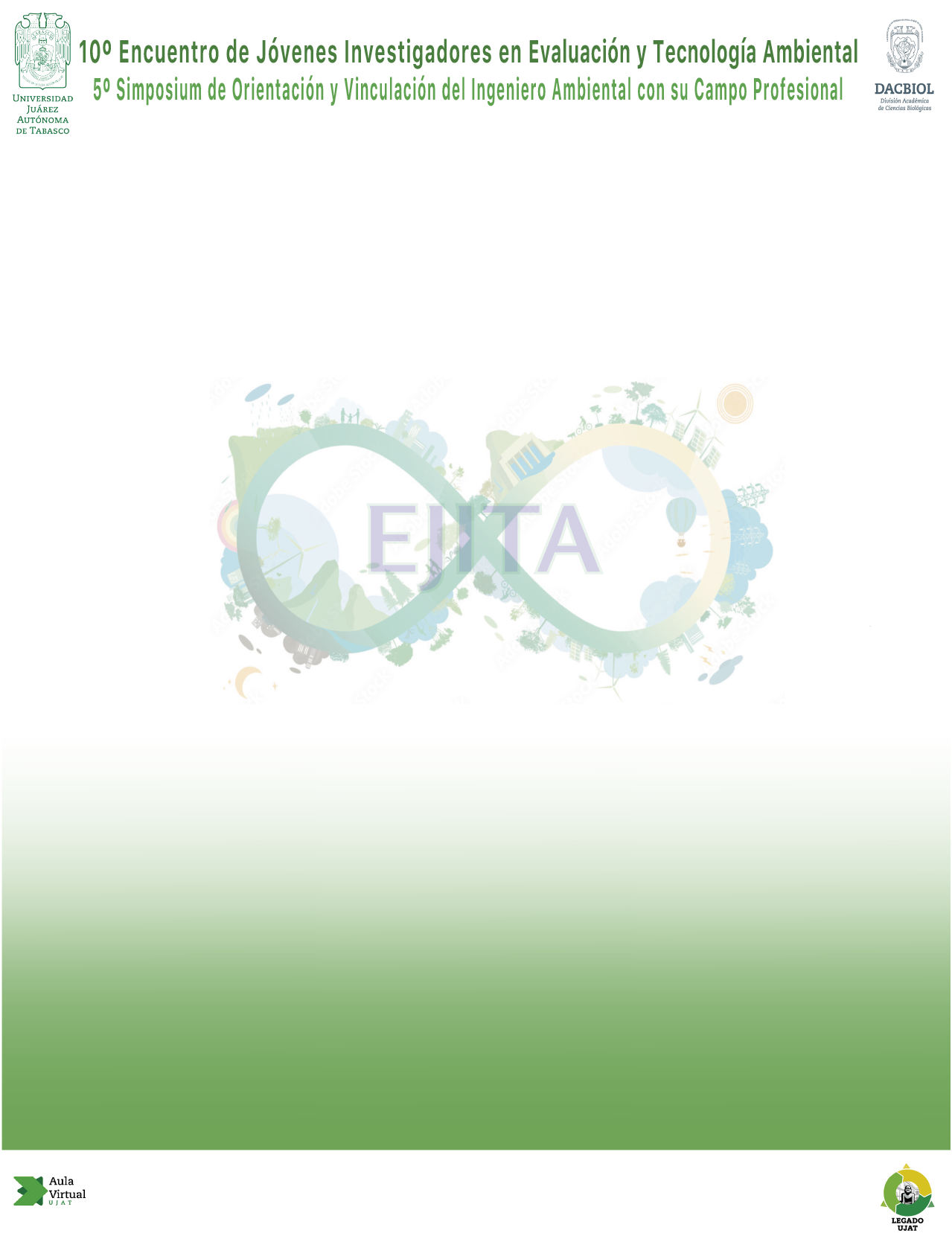 Autores (letra calibri 11, con las adscripciones de los autores y el formato: Nombre(s) Apellidos)Área temática: (Las áreas temáticas son: Control y monitoreo del aire Remediación de suelos, Energías renovables y eficiencia energética, Microbiología Ambiental, Modelado y simulación ambiental, Tratamiento de aguas, Gestión y manejo integral de residuosEducación ambiental y desarrollo sostenible)Resumen(300 palabras, letra calibri 11)